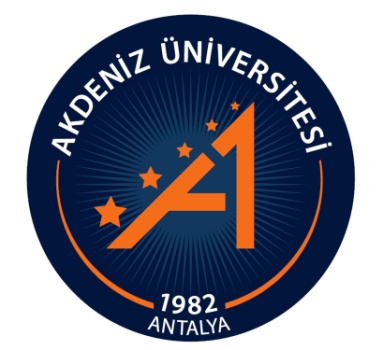 AKDENİZÜNİVERSİTESİ2021 MALİ YILI Akdeniz Üniversitesi Avrupa Birliği Araştırma ve Uygulama MerkeziBİRİM FAALİYET RAPORUBirim Yöneticisi: Prof. Dr. Hale BALSEVEN- Müdürhalebalseven@akdeniz.edu.tr – 1547-6605Düzenleyen: Dr. Nazife ÖZTÜRKinfoakvam@akdeniz.edu.trAntalya, 2021RAPOR SUNUŞ YAZISIAvrupa Birliği Araştırma ve Uygulama Merkezi (AKVAM)’ne 27.05.2021 tarihinde yeniden müdür olarak atanan Prof.Dr. Hale BALSEVEN ile yeni Yönetim Kurulu üyeleri 05.07.2021 tarihinde ilk toplantılarını gerçekleştirmiştir. Yönetim Kurulu tarafından AKVAM’ın güncellenen Danışma Kurulu ile 30.12.2021 tarihinde MicrosMsTeams üzerinden online olarak toplanarak 2021 yılı faaliyetlerini değerlendirerek 2021 için planlanan faaliyetlere ilişkin görüş alışverişinde bulunmuştur. Danışma kurulunda yer alan ATSO, Organize Sanayi, Antalya Ticaret Borsası temsilcileri ile birlikte ortak yürütülecek program ve projeler değerlendirilmiştir. Bu projeler ile üniversite gençliğinin mesleki becerilerinin artırılması ve aktif işgücü piyasasına katılımlarının teşvik edilmesi hedeflenmektedir. 2020 yılı başında ortaya çıkan küresel pandemi koşullarının 2021 yılında da devam etmesi nedeniyle etkinliklerin büyük ölçüde  Online olarak gerçekleşmesi zorunlu olmuştur. Bu etkinlikler Covid19 Sürecinde Avrupa’daki Sağlık Politikaları, “Gelecek ve Yeşil Mutabakat (Green Deal)” Webinar, 19 Mayıs’ta Gençlerle Gençlik İçin Avrupa Dayanışma Hizmeti Programı (ESC)”, Webinar AB ile En Güçlü Bağlar: Almanya ve Türkiye Arasındaki Göç Tarihi, Küresel İktisadi Gelişmeler Işığında Avrupa Birliği’nin Geleceği” Konferans olarak faaliyet raporunda ayrıntıları sunulmuştur.2021 yılında ulusal ve uluslararası işbirlikleri ve ortaklıkların artırılmasına dönük çalışmalar yürütülmüştür. Ulusal ölçekte Sağlık İdarecileri Derneği ile proje yazımına dönük işbirliği yapılmıştır. Erasmus Plus programının 2021 yılı 1. döneminde Akdeniz Sağlık İdarecileri Derneği'nin koordinatör olduğu " Let's Take a SELFIE Together" isimli KA152-YOU Gençlik Değişimi projesine Akdeniz Üniversitesi adına merkezimiz ortak olarak başvurmuştur. Ayrıca Berlin Education and Consulting (Bedcon) koordinatörlüğünde Akdeniz Sağlık İdarecileri Derneği ile birlikte AB ülkelerine yönelik Sağlık personeli hareketliliği için Rehper Geliştirme konusunda AB Erasmus Plus proje bir proje önerisi verilmiştir. İlgili projenin hazırlanma sürecine destek olan merkezimiz, projenin yürütülmesinde de görev alacaktır.Son olarak, Merkezimiz tarafından 2021 yılında Avrupa Birliği Erasmus PlusK3 gençlik projelerine başvuru yapılmasına dönük hazırlıklar yürütülmüştür. Bu hazırlıklar çerçevesinde 2022 yılında Şubat ve Mart aylarında başvurular yapılabilecektir.Ayrıca Berlin Education and Consulting (Bedcon) adlı Berlin merkezli mesleki eğitim kuruluşu ile Üniversitemiz arasında protokol gerçekleştirilmesi çalışması yürütülmüştür. Akdeniz Üniversitesinin tüm öğrencilerine Almanya’da staj imkanı sağlayabilecek söz konusu işbirliği Rektörlüğümüz tarafından takip edilmektedir.Küresel salgın koşullarındaki düzelmeye bağlı olarak Merkezimiz tarafından 2022 yılında yüzyüze ve online etkinliklerin gerçekleştirilmesi hedeflemektedir. Özellikle, merkezimiz Avrupa Birliği üzerine çalışmalar yapan Üniversite içi ve dışı kurum ve kuruluşlar ile çok disiplinli bilimsel katma değeri yüksek olan, iktisadi, sosyal ve kültürel boyutlu çalışmalar planlanmakta, pandemi sürecinin sonlanmasına bağlı olarak yüz yüze etkinlikler diğer halde online çalıştay ve eğitimlerin gerçekleştirilmesi hedeflenmektedir.GENEL BİLGİLER_______________________________________________________________________MİSYON VE VİZYONGÖREV YETKİ VE SORUMLULUKLARGÖREVMerkez Müdürü Yönetim Kurulu kararını uygulamakMerkezin idari işlerini yürütmek, Yönetim Kurulu üyeleri arasında görev dağılımını belirlemek, gerekli eşgüdüm ve denetimi sağlamak, yazışmaları yapmak.Yönetim KuruluMerkezin çalışma programını hazırlamak.Merkezin yıllık faaliyet raporunu hazırlamak.Merkezin bünyesinde kurulacak bilimsel çalışma gruplarında görevlendirilecek öğretim elemanlarının seçimini yapmak ve görevlendirilmeleri için Rektörlüğe sunmak.Araştırma ve uygulama projelerin, kurs v.b. eğitim önerilerini Bilimsel Çalışma Kurullarının’ da katkıları ile değerlendirmek, görevlendirilecek kişi, kuruluş ve Üniversite birimlerini belirlemek.Danışma Kurulu2019 yılı için yeni Yönetim Kurulu tarafından seçilmiş ve Rektörlüğe bilgi verilmiştir. Danışma Kurulu, Merkez Müdürünün çağrısı üzerine yılda en az bir kere toplanır. Merkezle ilgili faaliyetleri değerlendirir, Merkez’in amaçları doğrultusunda çeşitli proje önerilerinde bulunur, bu projelerin gerçekleştirilmesine yönelik fikirler oluşturur ve ilgili kişi ve kuruluşlarla ilişkilerin geliştirilmesine yardımcı olur. Faaliyet alanlarıyla ilgili alt komisyonlar oluşturabilir ve bu komisyonlarda görev alacak üyeler önerebilir. Danışma Kurulu’nun öneri kararları toplantıya katılanların salt çoğunluğu ile alınır.SORUMLULUKLARMerkez MüdürüYönetim Kurulu’nun hazırladığı yıllık faaliyet raporunu Rektörlüğe sunmaktır.Yönetim Kurulu Üniversite dışı ulusal ve uluslararası kurum ve kuruluşlarla işbirliği esaslarını belirlemek, protokol taslaklarını hazırlamak ve Rektörlüğe sunmaktır.İDAREYE İLİŞKİN BİLGİLERFİZİKSEL YAPIMerkezimiz İktisadi ve İdari Bilimler Fakültesi B Bloktadır. 50 m²’lik alanda 1 idari ofis ve 1 toplantı salonu ile hizmet vermektedir.  GENEL BİLGİLERAÜ Taşınmazların DağılımıTablo 1.AÜ Kapalı Alanların DağılımıTablo 2. ÖRGÜT YAPISIBİRİMİMİZİN ÖRGÜT ŞEMASIBİRİMİMİZİN KURULUŞ TARİHİ VE DAYANAĞIAB Araştırma ve Uygulama Merkezi, Yüksek Öğretim Kurulu tarafından kabul edilen ve 28.03.2003 tarih ve 25062 sayılı Resmi Gazete’de yayımlanan Yönetmelik ile kurulmuştur.BİLGİVE TEKNOLOJİK KAYNAKLARYAZILIM VE BİLGİSAYARLARAÜ Bilgisayar KaynaklarıTablo 18.DİĞER BİLGİ VE TEKNOLOJİK KAYNAKLARTablo 19. İNSAN KAYNAKLARIMerkez’de 1 idari(rehberde diğer diye nitelendirilen)personel olan Özlem Öznur ÖKER çalışmaktadır.DİĞER PERSONELDiğer Personelin İstihdam Şekline Göre DağılımıTablo 37.SUNULAN HİZMETLEREĞİTİM-ÖĞRETİM HİZMETLERİTopluma Açık Düzenlenen Kurs, Panel Konferans, Çalıştay ve EğitimlerTablo 58.ARAŞTIRMA-GELİŞTİRME HİZMETLERİBirimimiz Bilimsel Faaliyet ve Etkinlikleri2016-2020Yılları arası Birimimizin Organize Ettiği Ulusal Etkinlikler(Akademik Birimler)21.04.2015 ‘’Küreselleşme, Uluslararası Göç ve İslamofobi’’ paneli09.10.2015 ‘’Üyelik Sürecinde Avrupa Birliği ve Türkiye’de Değişen Algılar’ paneli  	13.05.2015 ‘’Avrupa Birliği Eğitimi – Eğitimde Avrupa Birliği” çalıştayı20.11.2015 ‘’Gönlündeki Gelecek İçin Gönüllü Ol – Gençler Sivil Toplumla El Ele’’ söyleşi 	22.12.2015 “Gönlündeki Gelecek için Gönüllü Ol” Projesi kapsamında gerçekleştirilen ilk kurum(A.Ü. Teknokent) ziyareti29.12.2015  AB Hibelerine Proje Yazma Eğitimi 	09.12.2016 “Brexit, Avrupa Bütünleşmesi ve Türkiye-AB İlişkileri: Fırsatlar ve Tehditler” paneli  01.12.2016 ‘’Araştırma ama nasıl?’’ söyleşi 	 07.04.2016 “Türk ve Avrupa Hukukunda Yeni Anlayışlar: Denetimli Serbestlik Düzenlemeleri ve Uygulamalar” paneli            	29.02.2016 ‘’ Gençler Sivil Toplumla El Ele’’ paneli           	 06.12.2017 “Güncel Gelişmeler Işığında Türkiye – Avrupa Birliği İlişkileri” konferansı           	 13.12.2017 “Küresel Aktör Avrupa Birliği: Hayal Mi Gerçek Mi?” söyleşi            	22.02.2018  “Uluslar arası Hukuk ve Suriye Mülteci Krizi” söyleşi           	 08.03.2018 ‘’Diplomasi Dünyasında Kadının Rolü’’ paneli            	09.03.2018 ‘’Doğu Akdeniz’de Deniz Hukuku Uyuşmazlıkları’’ konferansı           	 27.09.2018 ‘’Türkiye ve Rusya’nın Avrupa Birliği Ülkeleri ile Olan İlişkilerinde Güncel Gelişmeler” paneli           	 31.10.2018 ‘’ “Avrupa Birliği Proje ve Programları” paneli           	 14.12.2018 ‘’ Avrupa Birliği-Ukrayna İlişkileri ve Türkiye’’ paneli               22.02.2019  ‘’AB Türkiye İlişkilerine Bakış’’ konferansı            	03.12.2019 ‘’ Erasmus’tan Erasmus Manifestosuna Geçiş: Avrupa Birliği’nde Eğitim Politikaları” konferansı10.05.2020  EuropeDayEvent – Online Conference15.12.2020 Türkiye-AB İlişkilerinin Yüksek Öğretime Sunduğu Fırsatlar” Webinar23.04.2021 Covid19 Sürecinde Avrupa’daki Sağlık Politikaları11.05.2021 “Gelecek ve Yeşil Mutabakat (Green Deal)” Webinar19.05.2021 “19 Mayıs’ta Gençlerle Gençlik İçin Avrupa Dayanışma Hizmeti Programı (ESC)” Webinar17.12.2021 “Küresel İktisadi Gelişmeler Işığında Avrupa Birliği’nin Geleceği” KonferansMerkezimiz tarafından 2020/2021 eğitim öğretim döneminde Akdeniz uygarlıkları enstitüsü göç araştırmaları ana bilim dalı öğrencileri tarafından yazılan AB temalı iki Yüksek lisans tezine (Öğrenciler; Beyza Nur Köroğlu ve Dilan İpek) ve Sosyal bilimler enstitüsü Maliye ana bilim dalında yürütülen bir tezin (Büşra Özden) yürütülmesine destek olunmuştur2016-2020Yılları arası Birimimizin Organize Ettiği Uluslararası Etkinlikler11-12.11.2015 “Türk-Alman Kreşlerine Öğretmen Yetiştirmeye Yönelik Müfredat Hazırlıkları” çalıştayı08-09.12.2016 “Brexit, Avrupa Bütünleşmesi ve Türkiye-AB İlişkileri: Fırsatlar ve Tehditler” çalıştayı09.05.2016 ‘’Türkiye’den Almanya’ya Göçün 55. Yılının Düşündürdükleri’’ paneli17-18.03.2016 “Bir Lisans, İki Dil, Çift Diploma: Türk-Alman Okul Öncesi Eğitim Programı” çalıştayı08-09.05.2017 ‘’AB Sürecinde Türkiye’de Uluslararası Göç ve Mülteci Krizi Fırsatlar ve Tehditler’’ çalıştayı       09.05.2017 ‘’Küreselleşme, Uluslar arası Göç ve Mülteci Hareketleri: Fırsatlar ve Tehditler’’ paneli27.11.2021 “AB ile En Güçlü Bağlar: Almanya ve Türkiye Arasındaki Göç Tarihi paneliKÜLTÜR, SANAT VE SPOR ALANINDAKİ ÜRÜNLERSOSYAL ALANDAKİ HİZMETLERAÜ Öğrencilerine Sağlanan Diğer Olanaklar						AÜ Kariyer Planlama Desteği:Avrupa Birliği ve TÜBİTAK projelerine ilişkin İktisadi ve İdari Bilimler Fakültesi öğrencilerine eğitim verilmiştir.15.12. 2020 tarihinde Avrupa Birliğinden sorumlu Dış İşleri Bakanlığı ile işbirliği içinde eğitim amaçlı webinar gerçekleştirilmiştir.ULUSAL VE ULUSLARARASI İLİŞKİLER ALANINDAKİ HİZMETLERAvrupa Birliği dönem başkanı Hırvatistan’ın İstanbul Başkonsolosu Dr. İvana Zerec’in katılımı ile Europe Day Event – Online Conference gerçekleştirilmiştir.YÖNETİM VE İÇ KONTROL SİSTEMİ (Tüm Birimler)Mali Yönetim ve Harcama Öncesi Kontrol Sistemi: Birimin satın alma iş ve işlemleri Merkezimiz tarafından, ihale süreçleri idari mali işler tarafından yürütülmektedir. Harcama öncesi ve sonrası kontrol işlemleri ise Strateji Geliştirme Dairesi Başkanlığı tarafından gerçekleştirilmektedir.AMAÇ VE HEDEFLERA.Ü. AMAÇ VE HEDEFLERİStratejik Amaç 1Araştırma Faaliyetlerini Geliştirmek (Araştırma-Girişimcilik-Yenilikçilik) 	Hedef 1.1 İnsan Kaynakları Yönetim Sisteminin Geliştirilmesi	Hedef 1.3Üniversitemizce ARGE kapasitesi yüksek mevcut akademisyenlerin korunması ve ARGE kapasitesi yüksek akademisyenlerin istihdam edilmesi   	Hedef 1.4Üniversite-sektör Ar-Ge ve yenilik kaynaklı işbirliğini artırmak ve buluşları ticari ürüne dönüştürmek  	Hedef 1.5Nitelikli araştırma ürünlerinin artırılması Stratejik Amaç 2Eğitim Öğretim Faaliyetlerini İyileştirmek 	Hedef  2.2 Eğitim programı sayısının lisans düzeyde azaltılması, lisansüstü düzeyde artırılması  	Hedef  2.3 Öğretim elemanı sayısının ve niteliğinin plan dönemi boyunca artırılması  	Hedef  2.4 Öğrenci sayısının lisans düzeyde azaltılması, lisansüstü düzeyde artırılması Stratejik Amaç 3Kurumsal Yapının Geliştirilmesi	Hedef 3.1Kalite Güvence Sistemlerinin üniversite genelinde yaygınlaştırılması, yönetim kalitesinin geliştirilmesi  	Hedef 3.2İnsan Kaynakları Yönetim Sisteminin Geliştirilmesi  	Hedef 3.3Yönetim Bilgi Sistemlerinin Geliştirilmesi   	HEDEF 3.4Alt yapı ve fiziksel alanların geliştirilmesi Stratejik Amaç 3Toplum ile İletişim ve Etkileşimi Geliştirme 	Hedef 4.1Araştırma ve Geliştirme alanındaki ürün ve hizmetlerimizi tanıtmak ve etkileşimi artırmak  	Hedef 4.2Eğitim Öğretim alanındaki ürün ve hizmetlerimizi tanıtmak ve etkileşimi artırmak  	Hedef 4.3Sağlık alanındaki ürün ve hizmetlerimizi tanıtmak ve etkileşimi artırmak  	Hedef 4.4Kültür, Sanat ve Spor alanındaki ürün ve hizmetlerimizi tanıtmak etkileşimi sağlamak ve artırmak  	Hedef 4.5Topluma katkı alanındaki ürün ve hizmetlerimizi tanıtmak ve etkileşimi artırmakTEMEL POLİTİKALAR VE ÖNCELİKLERAKVAM, geliştirdiği faaliyetlerin çeşitli yaş, sosyal ve eğitim düzeyinde gruplara hitap etmesine özen göstermekte ve katılımcı odaklı programlar düzenlemektedir. Konularını Avrupa Bütünleşmesi ve Türkiye-AB ilişkilerinin gelişmesindeki güncel sorunlardan seçmekte ve bunları yurtiçinden ve yurtdışından uzmanların katılımıyla değerlendirmektedir. Özellikle Üniversite öğretim elemanlarının ve öğrencilerin AB üniversiteleri ile ortaklıklar kurmak ve birlikte projeler geliştirmeyi desteklemek Merkezin önde gelen öncelikleri arasındadır. STK ve Özel sektör ile işbirliği içinde öğrencilerin istihdam edilebilirliğini artırmayı destekleyecek eğitimler ve projeler gerçekleştirmektedir. Bu alanda Avrupa Birliği tarafından sunulan imkanlar ilgili aktörlerle paylaşılmaktadır. Sonuç olarak AKVAM, Üniversitemizin Araştırma odaklı ürün ve hizmetlerin geliştirilmesi hedefi doğrultusunda çalışmalar yürütmektedir. FAALİYETLERE İLİŞKİN BİLGİ VE DEĞERLENDİRMELERMALİ BİLGİLERBÜTÇE UYGULAMA SONUÇLARI		2021 YILI HAZİNE YARDIMI İLE KARŞILANAN GİDERLER Tablo 89.TEMEL MALİ TABLOLARA İLİŞKİN AÇIKLAMALAR İÇ DENETİM BİRİMİNCE YAPILAN DENETİMLER2020 yılında iç denetime tabi tutulmadık”.PERFORMANS BİLGİLERİPROJE ve FAALİYET BİLGİLERİFAALİYET BİLGİLERİİstenilen bilgiler Bütçe Şubeye 3 aylık dönemler şeklinde tablo olarak raporlanmıştır.KURUMSAL KABİLİYET ve KAPASİTENİN DEĞERLENDİRİLMESİÜSTÜNLÜKLERAşağıdaki Tabloda belirtilmiştir.ZAYIFLIKLARYukarıdaki Tablo da belirtilmiştir.DEĞERLENDİRMEAKVAM farklı disiplinlerden akademisyenlerden oluşan yönetim kurulu ve üniversite ve kent düzeyinde Avrupa Birliği üzerine çalışmalar yürüten Danışma kurulu ile kapsayıcı bir perspektifle faaliyetlerini yürütmektedir. AKVAM yürüttüğü faaliyetlere Akdeniz Üniversitesi Öğrencilerinin ihtiyaçları doğrultusunda organizasyonlar yürütmektedir. AKVAM ulusal ve uluslararası bağlantılarla da birlikte Avrupa Birliği ile ilgili iktisadi, sosyal ve kültürel süreçlerin daha iyi anlaşılmasına katkı verecek bir potansiyel sunmaktadır.Merkezin sosyal medyayı etkin olarak kullanamama, AB deki sivil toplum kuruluşları ve merkezlerle etkin bir ağ oluşturamama ve İl düzeyinde Kamu kuruluşları, STKlar ve özel sektör kuruluş temsilcilerinden oluşan geniş bir danışma kurulundan etkin olarak yararlanamama gibi zayıflıkları bulunmaktadır.ÖNERİ VE TEDBİRLER2022 yılında Avrupa’daki sivil toplum örgütleri, merkezler ve işletmelerle ağ kurarak Merkezin proje alt yapısını ve öğrencilerin yurt dışı staj olanaklarının artırılması hedeflenmektedir. Bu hedefin 2021 yılında yapılan işbirlikleri ile 2022 yılında kısmen hayata geçirilmesi beklenmektedir. Ayrıca, 2022 yılında AKVAM da Danışma Kurulu üyeleri ve öğrencilerin AKVAM faaliyetlerine çok daha etkin katılımının sağlanması hedeflenmektedir. Geçen yıl olduğu gibi Sosyal medya altyapısından etkin olarak yararlanabilmek için fiziki ve beşeri altyapının güçlendirilmesine çalışılacaktır.EKLER(Tüm Birimler)İÇ KONTROL GÜVENCE BEYANI[1]Harcama yetkilisi olarak yetkim dahilinde;Bu raporda yer alan bilgilerin güvenilir, tam ve doğru olduğunu beyan ederim.Bu raporda açıklanan faaliyetler için, idare bütçesinden harcama birimimize tahsis edilmiş kaynakların etkili, ekonomik ve verimli bir şekilde kullanıldığını, görev ve yetki alanım çerçevesinde iç kontrol sisteminin idari ve mali kararlar ile bunlara ilişkin işlemlerin yasallık ve düzenliliği hususunda yeterli güvenceyi sağladığını ve harcama birimimizde süreç kontrolünün etkin olarak uygulandığını bildiririm.Bu güvence, harcama yetkilisi olarak sahip olduğum bilgi ve değerlendirmeler, iç kontroller, iç denetçi raporları ile Sayıştay raporları gibi bilgim dahilindeki hususlara dayanmaktadır.[2]Burada raporlanmayan, idarenin menfaatlerine zarar veren herhangi bir husus hakkında bilgim olmadığını beyan ederim.[3] Akdeniz Üniversitesi Avrupa Birliği Araştırma ve Uygulama Merkezi31.12.2021İmzaProf. Dr. Hale BALSEVEN- Müdür[1] Harcama yetkilileri tarafından imzalanan iç kontrol güvence beyanı birim faaliyet raporlarına eklenir[2] Yıl içinde harcama yetkilisi değişmişse “benden önceki harcama yetkilisi/yetkililerinden almış olduğum bilgiler” ibaresi de eklenir[3] Harcama yetkilisinin herhangi bir çekincesi varsa bunlar liste olarak bu beyana eklenir ve beyanın bu çekincelerle birlikte dikkate alınması gerektiği belirtilir.Yerleşke AdıMülkiyet Durumuna Göre Taşınmaz Alanı (m2)Mülkiyet Durumuna Göre Taşınmaz Alanı (m2)Mülkiyet Durumuna Göre Taşınmaz Alanı (m2)Toplam(m2)AçıklamaYerleşke AdıÜniversiteMaliye / HazineDiğerToplam(m2)AçıklamaAvrupa Birliği Araştırma ve Uygulama Merkezi50 50AvrupaBirliğiAraştırmaveUygulamaMerkeziYerleşke AdıKapalı Alan Miktarı (m2)Kapalı Alan Miktarı (m2)Toplam (m2)Yerleşke AdıÜniversiteTahsisToplam (m2)Avrupa Birliği Araştırma ve Uygulama Merkezi50 50Adı Soyadı ÜnvanıMerkezdeki GöreviProf. Dr. H a l e  B A L S E V E NMerkez MüdürüDoç. Dr. Uğur BİLGEMerkez Yönetim Kurulu ÜyesiDoç. Dr. R. Figen CEYLANMerkez Yönetim Kurulu ÜyesiDoç.Dr. Fatma Özlem GÜZELMerkez Yönetim Kurulu ÜyesiDr. Öğr. Üyesi Mustafa ÇOBANMerkez Yönetim Kurulu Üyesi-Müdür YardımcısıProf. Dr. Gökhan AKYÜZ Merkez Danışma Kurulu ÜyesiProf. Dr. Nuriye ALTINAY PERENDECİMerkez Danışma Kurulu ÜyesiProf. Dr. Sibel Mehter AYKINMerkez Danışma Kurulu ÜyesiProf. Dr. Mehmet Hanifi BAYRAMMerkez Danışma Kurulu ÜyesiProf. Dr. Hilmi UYSALMerkez Danışma Kurulu ÜyesiDoç.Dr. Mustafa KOÇANCIMerkez Danışma Kurulu ÜyesiDoç. Dr. Mete Kaan NAMALMerkez Danışma Kurulu ÜyesiDr. Öğr. Üyesi Yavuz Selim ALKANMerkez Danışma Kurulu ÜyesiDr. Öğr. Üyesi M. Serhan SEKRETERMerkez Danışma Kurulu  ÜyesiDr. Öğr. Üyesi Ceren UYSAL OĞUZMerkez Danışma Kurulu ÜyesiDr. Öğr. Üyesi Ece VARLIK ÖZSOYMerkez Danışma Kurulu ÜyesiÖğr.Gör. Nurgül BÜYÜKKALAYMerkez Danışma Kurulu ÜyesiÖğr.Gör. Markus SCHRİJERMerkez Danışma Kurulu ÜyesiBüyükelçi Deha ERPEKMerkez Danışma Kurulu ÜyesiKonsolos Wolfgang WESSELMerkez Danışma Kurulu ÜyesiDr. Kamil Savaş TİTİZMerkez Danışma Kurulu ÜyesiFahri Konsolos Ahmet EROLMerkez Danışma Kurulu ÜyesiDr. Öğr. Üyesi Dicle KORKMAZMerkez Danışma Kurulu ÜyesiKoordinatör Baki KARAÇAYMerkez Danışma Kurulu ÜyesiSerap KOCAOĞLUMerkez Danışma Kurulu ÜyesiAli Haydar OLCAYTOMerkez Danışma Kurulu ÜyesiDr. Fatih GÜLŞENMerkez Danışma Kurulu ÜyesiDr. Nilgün AKBULUT ÇOBANMerkez Danışma Kurulu ÜyesiBarış DERİCİMerkez Danışma Kurulu ÜyesiÇetin SALMANMerkez Danışma Kurulu ÜyesiSelman ÇETİNMerkez Danışma Kurulu ÜyesiTaşınır II. Düzey Detay KoduTaşınırın2019Yılından DevirYıl İçinde GirenYıl İçinde ÇıkanGelecek Yıla Devir255.2.1Bilgisayarlar ve Sunucular16ToplamCinsiAdetAkıllı TahtaYOKProjeksiyon2Tepegözler (Slayt Cihazları)1Barkot Okuyucu1Baskı MakinesiYOKFotokopi Makinesi1FaksYOKFotoğraf Makinesi1KameralarYOKTelevizyonYOKTarayıcıYOKMüzik Çalarlar ve Kaydediciler ile DonanımlarıYOKMikroskopYOKDVDYOKDiğerYOKToplamİstihdam ŞekliDoluBoşToplamDolu Kadro Bazında Yüzdelik DurumuSözleşmeli Personel (657 13b/4)11%100Sürekli İşçi11%100Geçici (Vizeli) İşçiToplam11%100Eğitimi Veren Birimin AdıEğitimin Kapsamı/AdıKatılımcı Belgesi
Verilen Kişi SayısıSertifika Verilen 
Kişi SayısıAvrupa Birliği Araştırma ve Uygulama MerkeziOnline Çevrimiçi Panel/Covid19 Sürecinde Avrupa’daki Sağlık PolitikalarıAvrupa Birliği Araştırma ve Uygulama MerkeziOnline Çevrimiçi Panel/Gelecek ve Yeşil Mutabakat (Green Deal)Avrupa Birliği Araştırma ve Uygulama MerkeziOnline Çevrimiçi Panel/19 Mayıs’ta Gençlerle Gençlik İçin. Avrupa Dayanışma Hizmeti Programı (ESC)Avrupa Birliği Araştırma ve Uygulama MerkeziOnline Çevrimiçi Panel/ AB ile En Güçlü Bağlar: Almanya ve Türkiye Arasındaki Göç TarihiAvrupa Birliği Araştırma ve Uygulama MerkeziKonferans / Küresel İktisadi Gelişmeler Işığında Avrupa Birliği’nin GeleceğiGenel ToplamHazine YardımıBütçe Ödeneği Serbest Ödenek (B)Gerçekleşme Durumu% (A*100)/BKesin Harcama (A)Kalan Ödenek01- Personel Giderleri02- Sos. Güv. Kur. D. Prim. Giderleri03- Mal Ve Hizmet Alım Giderleri26.423.-26.423.-%84,5622.342,82.-4.080,18.-05- Cari Transferler 06- Sermaye GiderleriToplam26.423.-26.423.-%84,5622.342,82.-4.080,18.-2021AÇILAN ÖDENEKHARCAMAKALAN ÖDENEK3.2 Tüketime Yönelik Mal ve Malzeme Alımları10.448.-10.226,18.-221,82.-3.3 Yolluklar12.443.-12.116,64.-326,36.-3.5 Hizmet Alımları3.466.-0,003.466.-3.7 Menkul Mal, Gayrimaddi Hak Alım Bakım ve Onarım Giderleri66.-0,0066.-TOPLAM26.423.-22.342,82.-4.080,18.-İÇ ÇEVREİÇ ÇEVREDIŞ ÇEVREDIŞ ÇEVREGÜÇLÜ YANLARZAYIF YANLARFIRSATLARTEHDİTLRMerkez yönetiminin farklı disiplinlerden akademisyenlerden oluşmasıSosyal medyayı etkin kullanamama ve altyapı eksikliği Antalya ilinin ve üniversitenin uluslararası araştırmacıların çekimi ve tersine beyin göçü için sağladığı olanaklar,Avrupa Birliği ile entegrasyon sürecinde yavaşlama ve ilişkilerde durağanlıkDisiplinler arası araştırma kültürüAB deki sivil toplum kuruluşları ve merkezlerle etkin bir ağ oluşturamamaAraştırma destekleri (TÜBİTAK, AB, BAP Fonları vb.),Pandemi süreci nedeniyle iç ve dış paydaşlarla koordineli çalışamamaAntalya ilinde AB ile ilgili akademik çalışma yürüten tek merkez olmasıİl düzeyinde Kamu kuruluşları, STKlar ve özel sektör kuruluş temsilcilerinden oluşan geniş bir danışma kurulundan etkin olarak yararlanamamaBölge ekosisteminin araştırma alanı için yarattığı, çeşitliliği de içinde barındıran pozitif ortamı,Merkezlerin birbiriyle eşgüdümlü çalışma organizasyon yapı ve kültürünün eksikliğiDış paydaşlarla olan yakın ve güçlü ikili ve çoklu ilişkileriAntalya’da yerleşik AB vatandaşları ile etkin iletişim ağı oluşturamamaAntalya’da yerleşik AB vatandaşlarının bulunmasıÖğrencilerin araştırma motivasyonlarının düşük olması ve dil yetersizlikleri AKVAM faaliyetlerinde kısıtlı bir biçimde katılabilmeleri ile sonuçlanmaktadır.Fiziksel çalışma ortamının uygun olmasıMerkezimizin 17 yıllık Avrupa faaliyetlerinde kazandığı deneyimlerÜniversitemizin sahip olduğu geniş öğrenci kapasitesi AKVAM’ın faaliyetlerini geniş bir öğrenci katılımıyla gerçekleştirme potansiyeli yaratır.